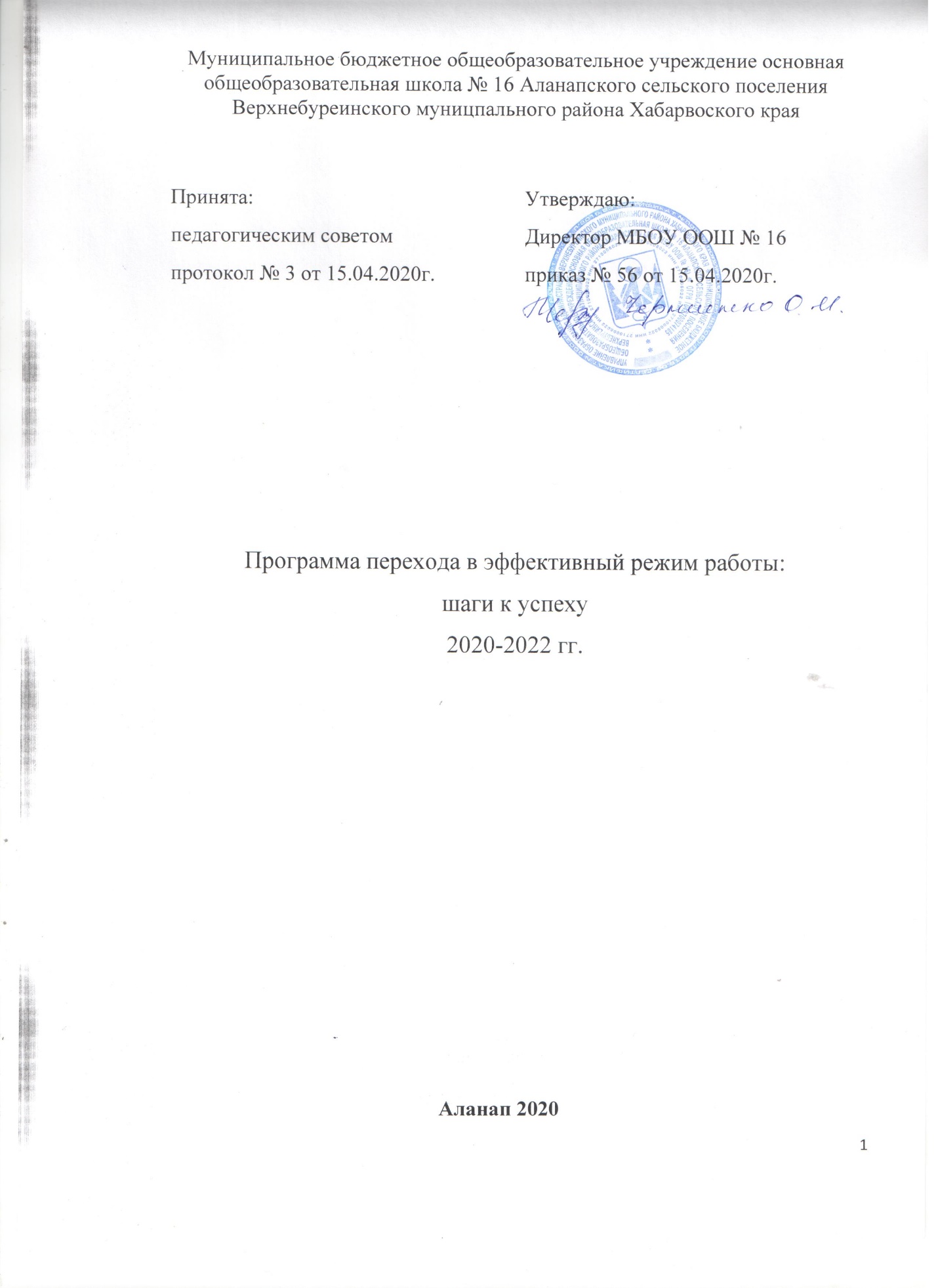 Содержание программы1. Паспорт программы2.Основания разработки Программы или Актуальность программыМБОУ ООШ № 16 (далее - Школа) является общеобразовательной организацией, расположенной в сельской местности. В школе обучаются дети закрепленные за данным учреждение  проживающие в с. Аланап. Школа реализует основные общеобразовательные программы  - образовательные программы  начального общего и основного общего образования. Школа работает в сложных социальных условиях, отражающихся на уровне качества освоения учащимися основных общеобразовательных программ.Социально-экономическая ситуация: На протяжении последних 15 лет социально-экономическая ситуация на территории, закрепленной за школой, остается сложной. Закрытие основных поселко-образующих предприятий (совхоза - в начале 90-х гг. и молокопункт) привело к росту доли безработного населения. Связь с культурными центрами (Культурно досуговый центр и сельской библиотекой) не позволяет обеспечить в достаточной степени удовлетворение интеллектуальных, эстетических, спортивных потребностей учащихся школы. Социально-демографическая ситуацияСложная социально-экономическая ситуация на территории школы влияет на социальный состав семей обучающихся. В среднем три четверти всех семей – малообеспеченные, около одной пятой – семьи, оказавшиеся в сложной жизненной ситуации. Родители заняты материальным обеспечением семей и, в большинстве своем, пассивно относятся к вопросам обучения детей. Социальный состав семей обучающихся:   Родители не имеют достаточного образования для оказания помощи своим детям в образовательной деятельности: преобладающая доля родителей имеет среднее и неполное среднее образование.Образовательный уровень родителей семей обучающихся:Коллектив учащихся и результаты обученияВ настоящее время школа относится к категории малокомплектных школ, расположенных в сельской местности. Численность учащихся на протяжении последних трех лет составляла в среднем до 18 человек, в  2018-2019 г - 19 человек. Качество освоения учащимися основной общеобразовательной программы остается низким на протяжении последних трех лет: высокие результаты показывают в среднем около 24% учащихся, средний балл  на государственной итоговой аттестации в 9 классе по русскому языку составляет 3,0; по математике -3,0. Из 19 человек в 2018-2019 г. высокое качество освоения основной общеобразовательной программы показали только 6 учащихся (или 32%), низкое качество - 13 учащихся (или 68%). Динамика качества обучения учащихся школыДинамика результатов ГИА в 9 классеПедагогический коллективПедагогический коллектив - 7 человек.По основным характеристикам коллектив имеет достаточно высокий профессиональный уровень, позволяющий осваивать новые требования к образованию, в т.ч. по введению ФГОС общего образования: -школа имеет стабильный, достаточно квалифицированный педагогический коллектив (но при этом доля учителей, имеющих первую квалификационные категории, составляет 14,3%);-средний возраст учителей составляет 51 год;-более половины педагогического коллектива награждены грамотами Министерства образования и науки Российской Федерации;-увеличилась доля учителей, участвующих в конкурсах профессионального мастерства муниципального и всероссийского уровней (с 14% до 42%);Педагогический коллектив школы проходит системное повышение квалификации на базе ХКИРО и дистанционно. 100% педагогов  активно применяют современные образовательные, в том числе информационные технологии.Динамика развития педагогических кадров:Организация образовательной деятельности. Режим работы учреждения     	Продолжительность учебной недели 5 дней.Количество занятий в день (минимальное и максимальное) для каждой ступени 1-4 класс: 4-6 уроков; 6-9 класс: 5-7 уроков;Психолого-педагогические условия малочисленного класса не всегда способствуют эффективному сопровождению индивидуальной  образовательной деятельности учащихся, в т.ч. в преодолении трудностей в обучении. Индивидуальная  образовательная деятельность учащихся основана на их умении самостоятельно организовать свою учебную деятельность. Укомплектованность классов-комплектов: 	Формы обучения: урочная, внеурочная, дополнительное образование, дистанционное обучение (ситуативное). В школе необходимо развивать сетевое взаимодействие.Управление образовательным процессом.Система управления школой в условиях малочисленной школы не отличается гибкостью. Всю организационную и координационную деятельность по обеспечению образовательного процесса осуществляет директор школы, общественной опорой которого в управлении школой является актив педагогов и родительский комитет. Актив педагогов включается также в организацию методической работы с кадрами, мониторинг состояния и результатов образовательной деятельности.   Вместе с родительским комитетом актив школы организует просветительскую и культурно-досуговую деятельность в социуме с родителями совместно с социальными партнерами. Материально-техническая база школы и финансовое обеспечение школы: Школа располагается в приспособленном здании, рассчитанном на полнокомплектную школу (60 учебных мест). Состояние материально-технической базы соответствует среднему уровню.Финансирование школы бюджетное, ограничено установлением фиксированных расходов на финансовое обеспечение реализации основных и дополнительных общеобразовательных программ для малочисленных  образовательных организаций из муниципального бюджета.В результате оптимизации работы ОО  были сняты ставки педагога-организатора, библиотекаря, педагога-психолога, завуча, социального педагога, заместителя директора по учебно-воспитательной работе. Низкая платежная способность населения и, в частности, родителей  не позволяет вводить платные образовательные и иные услуги как дополнительного источника финансирования. Посильную помощь школе оказывают отдельные благотворители, неравнодушные к судьбе сельской школы, преимущественно сами учителя и администрация поселка.Вывод: результаты анализа состояния социально-экономической, социальной и социокультурной среды и работы школы показывают, что проблемы в обеспечении эффективности деятельности школы обусловлены не только внешними факторами, но и состоянием внутренней образовательной среды.К существенным факторам, ограничивающим доступность получения качественного общего образования для всех учащихся, не зависимо от их семейного положения и особых образовательных потребностей, можно отнести следующие факторы: недостаточное развитие системы внутришкольного мониторинга, формирование системы диагностики метапредметных УУД, осуществление преемственности дошкольного, начального общего образования и основного общего образования; недостаточное внедрение системы индивидуализации образования для детей, испытывающих трудности в обучении,  негативно влияет на формирование у них устойчивой учебной мотивации и готовности к самообразованию и саморазвитию; низкая учебная мотивация обучающихся и родителей, наличие равнодушной позиции у значительной части родителей (законных представителей) учащихся по вопросам получения их детьми образования затрудняет продуктивное сотрудничество участников образовательных отношений.замкнутость социального пространства школы, отсутствие устойчивых связей с другими организациями, в том числе образовательными, ограничивает образовательное пространство школы и не способствует созданию в школе образовательной среды  для успешной социализации, самоопределения и самореализации учащихся.3. Характеристика факторов, проблем, причин, на преодоление которых  направлена Программа В результате анализа ситуации определяем факторы и причины, которые необходимо учитывать при переходе школы в эффективный режим развития:Приоритетные направления деятельности МБОУ ООШ № 16 Повышение эффективности управления: Совершенствование модели государственно-общественного управления школой в целях повышения общественного участия в образовательной деятельности, повышения открытости и привлекательности школы. Совершенствование системы работы школы на основе эффективного использования ИКТ. Развитие сетевого взаимодействия. Формирование резерва руководящего состава, отвечающего современным квалификационным требованиям. Профессионализм кадров: Создание системы постоянного профессионального развития учителей, освоение ими новых педагогических технологий, способствующих повышению качества преподавания и стимулированию учебно-познавательной деятельности у детей со слабой мотивацией. Повышение квалификации педагогов с последующим повышением квалификационной   категории. Привлечение молодых специалистов в школу. Качество образовательной деятельности:Создание банка новых технологий и методик, направленных на повышение мотивации обучения, саморазвития, социальной активности учащихся, способы стимулирования учебно-познавательной деятельности учащихся. Усовершенствование школьной системы оценки качества образования через  создание единой системы диагностики и контроля качества образования, качества преподавания, соответствия условий организации образовательного процесса нормативным требованиям и социальным ожиданиям. Создание и реализация программы развития индивидуальных способностей школьников, повышения мотивации обучающихся, социальной адаптации. Обеспечено проведения совместных мероприятий с социальными партнёрами. Индивидуальная программа и педагогическое сопровождение развития каждого обучающегося в процессе наставничестваСоздание индивидуального маршрута обучения для каждого ученика школы, создание психолого- педагогических условий, ориентированных на способности, возможности и здоровье ученика, его потенциальные ресурсы, способствующих личностному и интеллектуальному развитию учащихся. Профилактика и решение проблем учащихся в учебном процессе, преодоление трудностей на пути достижения желаемых результатов, индивидуально для каждого ребенка.КАРТА ПРИОРИТЕТОВ  Таблица 2 ТПлан мероприятий Программы  Критический уровень показателей качества (из карты оценки состояния образовательной системы)Критерии оценки качества реализации ПрограммыПаспорт программыОснования разработки Программы.Характеристика проблем, на решение которых направлена Программа.Карта приоритетов для программы улучшений                                                         План мероприятийКритический уровень показателей качества ( из карты оценки состояния образовательной системыКритерии оценки реализации программы                  3                  5                  1011 1927                  33Наименование программы Программа перехода в эффективный режим работы: шаги к успехуОснования разработкиПрограммы- Федеральный закон от 29 декабря 2012 года № 273 –ФЗ «Об образовании в Российской Федерации»;-Государственная программа Российской Федерации «Развитие образования» на 2018-2025 г.;-Национальный Проект «Образование»;-Государственная Программа «Развитие образования в Хабаровском крае» (пост.Правительства Хабаровского края от 5 июня 2012г.№177-пр.);-Распоряжение Министерства образования и науки Хабаровского края от 28.02.2020 «О деятельности ФСП по реализации мероприятия по повышению качества образования в школах с низкими результатами обучения и школах, функционирующих в сложных социальных условиях путем реализации региональных проектов и распространения их результатов в 2020 году»Ключевая идея ПрограммыПереход школы в эффективный режим работыОсновные разработчики программыАдминистрация, Совет школы, педагогический коллективЦель и задачи ПрограммыЦель: Повышение качества образованияЗадачи:-Разработать и внедрить в практику эффективные стратегии для управления педагогическим коллективом.-Развивать мотивацию обучающихся для повышения предметных и метапредметных результатов обучения.-Совершенствовать деятельность методической службы школы для повышения профессионального роста педагогов.-Создать модель общественно-активной школы для вовлечения всех участников образовательного процесса в эффективный режим работы.Сроки и этапы реализации ПрограммыПервый этап (март – август 2020 года) – аналитико-диагностический (входной мониторинг).Второй этап (сентябрь 2020 г. – май 2021 г.) – деятельностный.Третий этап (сентябрь-декабрь 2021 года) – этап промежуточного контроля и усиления результативности принимаемых управленческих решений.Четвертый завершающий этап (январь-июнь 2022 года).Исполнители ПрограммыУчастники образовательных отношенийОжидаемые конечные результаты реализации1.Повышение уровня обученности обучающихся, качества знаний, результатов ОГЭ, учебных и внеучебных достижений обучающихся.2.Совершенствование системы поддержки профессионального роста педагога.3.Повышение профессионально-личностных компетентности учителей.4. Повышение уровня удовлетворенности результатами образовательной деятельности у участников образовательных отношений.1.Повышение уровня обученности обучающихся, качества знаний, результатов ОГЭ, учебных и внеучебных достижений обучающихся.2.Совершенствование системы поддержки профессионального роста педагога.3.Повышение профессионально-личностных компетентности учителей.4. Повышение уровня удовлетворенности результатами образовательной деятельности у участников образовательных отношений.Объём и источники финансированияФинансирование Программы осуществляется за счет   средств: Муниципального бюджета (за счет текущего финансирования в рамках муниципального проекта)Ответственные лица, контактыДиректор школы  Система организации контроля выполнения программыПодготовка ежегодного доклада директора школы о результатах деятельности школы по реализации программы, отчет перед общественностью, учредителем, самооценка образовательной организации по реализации программы перехода в эффективный режим работы.Критерии оценки ожидаемых результатов1.Повышение качества образования: 100% успеваемость, 100% выполнения ВПР, повышение результатов ГИА в баллах.2.Рост результативности выполнения диагностических работ на 10 %.3.Повышение среднего балла промежуточной аттестации обучающихся по русскому языку и математике до 3,4.  4.Разработана внутренняя система оценки качества образования.2017 г.2017 г.2018 г.2018 г.2019г2019гКоличество семей Доля Количество семей ДоляКоличествосемейдоляСостав семьиПолные545%545%650%Состав семьиНеполные655%655%650%Состав семьиМногодетные0019%00МалообеспеченныеМалообеспеченные545%545%650%Опекунские семьиОпекунские семьи218%218%218%В сложной жизненной ситуацииВ сложной жизненной ситуации19%19%19%Всего семейВсего семей111111111212Образование родителейОбразование родителей2017 г.2017 г.2018 г.2018 г.2019г.2019г.Образование родителейОбразование родителейКоличество родителейДоля Количество родителейДоля КоличествородителейдоляВысшее15%1 5%315%среднее и неполное среднее1895%1895%1785%Всего Всего 19 родителей19 родителей19 родителя19 родителя20 родителей20 родителейУчебный годКоличество учащихсяКачество образования %2017-20181822%2018-20191822%2019-2020(1 полугодие)1932%Учебный годКоличество выпускниковРусский языкРусский языкМатематикаМатематикаУчебный годКоличество выпускниковдоля успешно сдавших ГИАсредний баллдоля успешно сдавших ГИАсредний балл2016-2017000002017-20181100%4100%32018-20191100%3100%3критериикритерии2018 г.2019  г.2020 г.1.Квалификация: Высшая категория1.Квалификация: Высшая категория0 чел. (0 %)0чел. (0 %)0чел. (0 %)I категорияI категория1 чел. (14,3%)1 чел. (14,3 %)1 чел. (14,3 %)2.Число молодых учителей (до 35 лет)2.Число молодых учителей (до 35 лет)0003.Средний возраст учителей3.Средний возраст учителей50год50 лет51 год4.Учителя, участники профессиональных конкурсов4.Учителя, участники профессиональных конкурсовУчаствовали в: районных-0-0%, Участвовали в: районных-1-14%, всероссийских-2-28%Участвовали в: районных-0-0%, всероссийских-2-28%5.Учителя, проводящие проектную и исследовательскую деятельность.5.Учителя, проводящие проектную и исследовательскую деятельность.2 (28%)2 (28%)4 (56%)6.Награды и звания учителейГрамоты МОН РФ1 (14%)3 (32%)1 (14%)6.Награды и звания учителейГрамоты Управления образования 2 (28%)2 (28%)1 (14%)Учебный годНачальное общее образованиеНачальное общее образованиеОсновное общее образованиеОсновное общее образованиеУчебный годКоличество классов-комплектовОбъединение классовКоличество классов-комплектовОбъединение классов2017 – 2018 21,3; 2,425,8; 92018–201921,3; 2,435; 6,8; 92019 - 202021,3; 2,445; 6; 7; 9ФакторХарактеристика проблемВнешние причиныВнутренние причиныКонтингентДостаточная доля педагогически запущенных детей, детей из неполных и неблагополучных семей.Наличие учащихся с низким интеллектуальным развитием и как следствие – имеют низкую мотивацию к обучению. Низкий показатель родителей с высшим образованием (15 %), среднее специальное (60 %), без образования ( 25 %)Образовательные стратегии в управлении не всегда эффективно работают в ОУ. Около 90% учеников не проходят предшкольную подготовку.Кадровый ресурсНедостаточный уровень профессионализма педагогических работниковНизкий уровень мотивации к приобретению, развитию профессионально-личностных  компетенций для эффективной педагогической деятельности Изолированность педагогов.Отсутствие внешних связей. Устаревшие образовательные технологии и формы оценивания учебных результатовУправлениеСлабая система внутришкольного контроля и мониторинга.Отсутствие системы мотивации, материального стимулирования.Недостаточно развита системы управления повышением качества образования.Не в полном объеме работают органы ученического самоуправления, низкая активность родительской общественности в вопросах воспитания и образования.ПриоритетыХарактеристики приоритетовПовышение эффективности управленияПрофессионализм кадровКачество  образовательной деятельности    индивидуальная программа и педагогическое сопровождение развития каждого обучающегося в процессе наставничестваОбязательные++++Срочные++++ЖелательныеСильно связанные с другими приоритетами++++Слабо связаны с другими приоритетамиПриоритет 1 Повышение эффективности управленияПриоритет 1 Повышение эффективности управленияПриоритет 1 Повышение эффективности управленияПриоритет 1 Повышение эффективности управленияЦель 1  Поддерживать стабильные показатели образовательных результатов и добиваться их изменений в позитивном направлении через организацию системного внутреннего мониторинга качества образовательного процесса и внедрения современно й системы оцениванияПоддерживать стабильные показатели образовательных результатов и добиваться их изменений в позитивном направлении через организацию системного внутреннего мониторинга качества образовательного процесса и внедрения современно й системы оцениванияПоддерживать стабильные показатели образовательных результатов и добиваться их изменений в позитивном направлении через организацию системного внутреннего мониторинга качества образовательного процесса и внедрения современно й системы оцениванияЗадача 1 Разработка и внедрение в практику эффективных стратегий для управления педагогическим коллективомПовышение уровня адекватной и критичной оценки педагогической деятельности или совершенствовании теоретической готовности педагогов к внедрению ФГОСПовышение мотивации педагогов к улучшению качества образовательного процессаПовышение уровня информационной компетентностиОбязательное изучение и владение нормативно-правовой базой по внедрению ФГОС федерального, регионального, муниципального и школьного уровней (мониторинг)Апробация использования в профессиональной деятельности критериев эффективности (Профстандарты)Совершенствование системы ВШК (усилить контроль за преподаванием учебных предметов в соответствии с ФГОС.Задача 2 Совершенствование деятельности методической службы школы для поддержки профессионального роста педагоговПовышение уровня владения профессиональными компетенциямиСовершенствование научно-методической и управленческой поддержки учителейОрганизовать работу по участию учителей в реализации (по мере возможности) в национальной системе учительского роста Создание модели учительского роста в МБОУ ООШ № 16Задача 3 Создание модели общественно активной школы для вовлечения всех участников образовательного процесса в эффективный режим работыПовышение уровня ученической активности для перехода в эффективный режим развитияПовышение уровня родительской активности для перехода в эффективный режим развитияОрганизация трансляции деятельности классных моделей ученического самоуправления через проведение общешкольных конкурсов «Класс года», «Ученик года».Организация и проведение фестивалей родительских инициатив в рамках школьных воспитательных акцийПриоритет 2 Информационно-методическое сопровождение профессионального развития педагогов Приоритет 2 Информационно-методическое сопровождение профессионального развития педагогов Приоритет 2 Информационно-методическое сопровождение профессионального развития педагогов Приоритет 2 Информационно-методическое сопровождение профессионального развития педагогов Описание Критерии успеха – по каким признакам вы узнаете, что цель достигнута/задача выполнена Подготовительные действия – перечислить по какой задаче Цель 1 Повысить уровень профессионального развития педагогических работников Повысить уровень профессионального развития педагогических работников Повысить уровень профессионального развития педагогических работников Задача 1 Организовать и провести семинары практикумы,  тренинги, направленные на совершенствование педагогической техники,  формирование компетентности психолого педагогического сопровождения обучающихся Организованы и проведены семинары-практикумы, тренинги. Доля педагогов принимающих приоритет и изъявивших желание его реализовывать.  Доля педагогов, ознакомившихся с новыми методиками обучения математике.  Компетенции педагогов по применению новых методик в учебной и внеучебной деятельности. Доля педагогов, овладевших технологией психологопедагогического сопровождения обучающихся. Доля педагогов, повысивших свою квалификацию. Разработка содержания, программы семинаров-практикумов, тренингов. Распределение ролей и функций в рамках психолого-педагогического сопровождения обучающихся. Составление рекомендаций, учитывающих личностные особенности ребенка и позволяющих  педагогическим работникам  разработать как  индивидуальные траектории подготовки выпускников к успешной сдаче ОГЭ, так и планы работы с классом или группой учащихся в целом. Задача 2 Организовать обмен педагогическим опытом по вопросам: дидактического, информационно методического обеспечения образовательного процесса; внедрения педагогических, технологий, активных методов обучения и др.; отслеживания уровня обученности; психолого-педагогического сопровождения обучающихся. Готовность педагогов к нововведениям (на основании опроса, посещения и самоанализа уроков, внеклассных мероприятий) Активное использование методических приемов, активных методов обучения, педагогических технологий.  Создание обстановки доверия и сотрудничества, взаимопонимания и взаимопомощи. Проведение открытых уроков, внеклассных занятий, мастер-классов. Реализация педагогики сотрудничества как эффективного механизма поддержки педагога. Задача 3 Разработать  и  усовершенствовать образовательные программы. Включить в программы социальные и профессиональные пробы, проблемно-ситуативные задания, творческие задания, проектную деятельность, экскурсии и др. Созданы (усовершенствованы) программы, направленные на удовлетворение  индивидуальных образовательных потребностей обучающихся. Программы прошли экспертизу. Разработать профессиональные пробы, проблемно-ситуативные задания, творческие задания, элементы проектной деятельности, экскурсии и др. с учётом современной ситуации на рынке труда, социально-экономических изменений региона. Программы рассмотрены на заседаниях методических объединений и методического совета.Задача 4 Создать мотивационные условия для включения педагогов в творческую деятельность Рефлексия собственного опыта. Наличие адекватной самооценки. Открытие собственного мастер-класса для учителей района. Разработка собственной авторской программы и ее распространение в районе. Участие в различных конференциях, семинарах, конкурсах. Содействие в участии педагогов в конференция, семинарах, конкурсах, распространении опыта работы. Задача 5 Улучшение учебно-методического обеспечения образовательного процесса.  Состояние кабинета (системность в применении и хранении дидактического, раздаточного материалов).  Обеспечить необходимые материальнотехнические условия Задача 6Увеличение доли педагогических работников, имеющих высшую и первую категории  Итоги аттестации педагогических работников  Мотивация учителей школы на повышение квалификационных категорий.  Организация курсовой подготовки и переподготовки для повышения уровня квалификации педагогов.  Сопровождение педагогических работников в период прохождения аттестации.  Приоритет 3 Качество образовательной деятельностиПриоритет 3 Качество образовательной деятельностиПриоритет 3 Качество образовательной деятельностиПриоритет 3 Качество образовательной деятельностиЦель 1  Поддерживать стабильные показатели образовательных результатов и добиваться их изменений в позитивном направлении через организацию системного внутреннего мониторинга качества образовательного процесса и внедрения современной системы оцениванияПоддерживать стабильные показатели образовательных результатов и добиваться их изменений в позитивном направлении через организацию системного внутреннего мониторинга качества образовательного процесса и внедрения современной системы оцениванияПоддерживать стабильные показатели образовательных результатов и добиваться их изменений в позитивном направлении через организацию системного внутреннего мониторинга качества образовательного процесса и внедрения современной системы оцениванияЗадача 1 Создавать условия для достижения учащимися положительных показателей в сравнении с предыдущим периодом по качеству подготовки обучающихся по ступеням обучения, предметам и в образовательном учреждении в целом по результатам учебного года  Позитивная динамика уровня обученности, оценки промежуточной и итоговой аттестации  Ежемесячный анализ успеваемости по школе.  Контроль за преподаванием предметов.  Конкурсы для обучающихся - «Ученик года», «Дневник года», «Неделя пятерок», школьный этап предметных олимпиад.  Чествование отличников и хорошистов (линейки, доска почета, награждения).  Задача 2 Обеспечивать стабильность и рост качества обучения  Позитивная динамика качества знаний учащихся за последний год.  Результаты итогового контроля, промежуточной аттестации обучающихся.  Анализ сформированности знаний, умений и навыков обучающихся.  Проведение стартовых, рубежных и тематических диагностических контрольных работ и их анализ.  Проведение промежуточной итоговой аттестации и анализ.  Портфолио учащихся.  Карта личных достижений.  Задача 3 Организовать комплексную оценку педагогической 	деятельности учителя  Предметно - содержательный анализ результатов,  средний 	балл 	по предмету, 	доля 	учащихся вовлеченных в проектную деятельность  Экраны успеваемости, классные журналы.  Отчеты учителей по итогам четвертей, учебного года.  Собеседование с педагогами по предварительным итогам успеваемости.  Самообследование деятельности.  Портфолио учителя.  Задача 4 Создавать условия для увеличения количества учащихся, принимающих участие, в конкурсах, фестивалях, интеллектуальных играх и спортивных соревнованиях, а также победивших в конкурсных мероприятиях школьного, муниципального, регионального и прочих уровней  Награды различного уровня.  Реестр участников конкурсных мероприятий.  Организация помощи в подготовке к конкурсам, фестивалям, соревнованиям.  Чествование победителей.  Портфолио учащихся  Приоритет 4 Индивидуальная программа и педагогическое сопровождение развития каждого обучающегося в процессе наставничестваПриоритет 4 Индивидуальная программа и педагогическое сопровождение развития каждого обучающегося в процессе наставничестваПриоритет 4 Индивидуальная программа и педагогическое сопровождение развития каждого обучающегося в процессе наставничестваПриоритет 4 Индивидуальная программа и педагогическое сопровождение развития каждого обучающегося в процессе наставничестваЦель 1  Создать индивидуальные маршруты обучения, создать психолого- педагогические условия, ориентированные на способности, возможности и здоровье ученика, его потенциальные ресурсы, способствующие личностному и интеллектуальному развитию учащихся.	Создать индивидуальные маршруты обучения, создать психолого- педагогические условия, ориентированные на способности, возможности и здоровье ученика, его потенциальные ресурсы, способствующие личностному и интеллектуальному развитию учащихся.	Создать индивидуальные маршруты обучения, создать психолого- педагогические условия, ориентированные на способности, возможности и здоровье ученика, его потенциальные ресурсы, способствующие личностному и интеллектуальному развитию учащихся.	Задача 1 Организация профилактики предупреждения возникновения явлений дезадаптации учащихся, разработка конкретных рекомендаций педагогическим работникам, родителям по оказанию помощи в вопросах воспитания, обучения и развития с учетом возрастных и индивидуальных особенностей школьников. Организовать коррекционную работу (индивидуальную).Доля учащихся, имеющих положительную динамику индивидуальных образовательных достижений. Доля учащихся, у которых снижен уровень тревожности.Определение по каким предметам у учащихся дольше всего сохранялась мотивация учения. Непрерывное, совместное с учащимися, планирование достижений в учебе и мотивация стремления к ним. Формирование у учащихся собственного образа успешного будущего («Я успешный») и интереса к нему. Задача 2 Развитие интеллектуальной, эмоциональной, познавательной и личностной сферИзучение самостоятельной деятельности и хобби учащихся.Задача 3 Обеспечить сопровождение профессионального самоопределения учащихсяДоля учащихся, умеющих проектировать образовательно- профессиональный маршрут с учётом собственных возможностейФормирование ценностных оснований самоопределения, осознания значимости профессиональной самореализации, накопления советующей информационной основы. Формирование личностных качеств и умений, необходимых для осуществления осознанного и обоснованного профессионального самоопределения. Изучение (самопознание) и развитие собственных интересов и возможностей.№Задачи / мероприятияИсполнительСрокОжидаемые результатыI.Развитие управления  Развитие управления  Развитие управления  Развитие управления  1.1 Создание нормативно-правовой базы:-корректировка Устава;-корректировка Программы развития;-разработка (корректировка) пакета локальных нормативных актов (Положения, должностные инструкции, соглашения, до-говора и др.)ДиректорАпрель – май 2020Регламентация процесса реализации Программы повышения качества  1.2.Заключение договоров (соглашений):с МБОУ СОШ №6 р.п.Чегдомын;-с МБОУ СОШ № 4 п. Чегдомынс образовательными организациями (в том числе, работающими в сходных социальных условиях но имеющих высокие образовательные результаты):Составить планы совместной работы   с организациями, осуществляющими образовательную деятельность (в том числе реализующими АООП)  с муниципальными опорными центрами Составить план совместной работы (в том числе с  ПМПК)-с предприятиями, организациями, заинтересованными в профессиональной подготовке будущих кадров, предоставляющими возможность использования ресурсов их профессионально-производственной средыДиректорАпрель 2020Май 2020Июнь 2020Июнь 2020Развитие системы внешних связей школы1.3.Цифровизация образовательной средыДиректор2020-2021гг.-продвижение компетенций учителей и учеников в области цифровизации (современные информационные технологии, искусственный интеллект, большие данные, облачные пространства, программирование и администрирование цифровых операций); -внедрение в образовательный процесс современных цифровых технологий1.4.  Проведение серии педагогических советов: «Школа на пути к эффективности» «Современный учитель – кто он?» «Обеспечена ли доступность качественного образования – каждому школьнику?» «Современные родители – партнеры или …?»  «Мы на пути к успеху?» «Наша образовательная среда – фактор успешности каждого ученика»Директор2020-2022гг. -мотивация педагогических работников;-методическая поддержка;-обучение;  -контроль  Повышение качества управленческих решений, повышение доли выполненных решений в полном объеме и качественно.1.5.Административные совещания:- анализ успеваемости;-предварительные итоги успеваемости;-анализ образовательных результатов (по итогам учебных четвертей, полугодий, учебного года);-подготовка к ГИА;-качество знаний обучающихся у учителей-предметников, показавших низкие учебные результаты;- индивидуализация обучения (формы, подходы, контингент)  -профессиональная ориентация обучающихся;-сетевые сообщества педагогов;-качество уроков (выполнение уч.программ, образовательные технологии, формы оценки качества знаний (формирующее оценивание)Директор2020-2022гг. ежемесячноКонтроль качества образования     Персональный контроль за профессиональной деятельностью педагогов с низкими образовательными результатами ГИА1.6.Пересмотр стимулирующих выплат педагогическим работникам с учетом критериев:-работа в творческих, проблемных группах-внедрение в образовательный процесс   информационных, электронных, цифровых технологий и мультимедийных средств-работа в инновационном режиме-активность в событиях, мероприятиях школы, выступлениях по тематикам пед.советов, метод.советов и др.-участие в системе профессиональных конкурсов-обеспечение участия учащихся в олимпиадном движении, конкурсах и др.-членство в профессиональных ассоциациях, сетевых сообществах педагогов, территориальных предметные (межпредметных) объединениях, педагогических клубах, межшкольных районных творческих группах, межшкольных педагогических советах (в том числе в сетевой форме, on-line форматах) и др.ДиректорАвгуст 2020Совершенствование системы стимулирования педагогов по результатам деятельностиУдовлетворенность педагогов системой стимулированияПовышение мотивации педагогов к повышению уровня своего про-фессионализма1.7.Модернизация методической службы в школе:Пересмотр состава методических объединений учителей по уч.предметам, создание и организация работы творческих групп учителей по направлениям:- технологии формирующего оценивания-коучинговые технологии как эффективное педагогическое средство- современные цифровые технологии-развитие поисково-исследовательских способностей обучающихсяПроведение серии обучающих мероприятий для педагогических работников по актуальным образовательным проблемам:-методический семинар-практикум «Внедрение индивидуально-дифференцированных подходов в образовательный процесс»- круглый (дискуссионный) стол с педагогами МБОУ ООШ № 16 «Расширение традиционных границ   обучения в направлении виртуального пространства: требование времени или необходимость?»-педагогические мастерские: «Коучинг как способ обеспечения профессиональной поддержки и профессионального сопровождения развития педагогических кадров»;«Метапредметные результаты учащихся – залог успешности в обучении»; «Разноуровневое обучение детей (одарённые дети, дети с ОВЗ, находящихся в сложных социальных условиях, со слабой мотивацией» -модельный семинар «Внедрение в образовательную деятельность методологии сопровождения, менторства, наставничества и "шефства" для обучающихся» Участие учителей-предметников - в обучающих семинарах по подготовке к ГИА на  районных предметных МОДиректор 2020 г.Формирование пространства для развития профессионально-личностных компетенций (коммуникативные, информационные, цифровые, правовые, др.) педагогических работников на принципах: адресность, непрерывность, предупреждение и устранение проблем профессионального «выгорания»Сопровождение процесса повышения уровня профессионально-личностных компетентностей учителей       Внедрение  в образовательный процесс обновленных методик и «гибких» технологий обучения,  технологий виртуальной и дополненной реальности в освоение предметных областейПовышение мотивации обучающихся к обучению и вовлеченности в образовательный процесс1.8Вовлечение педагогов в процесс управления (обсуждение ключевых проблем школы, разработка критериев и показателей оценки качества, принятие решений).ДиректорПостоянно  Полисубъектность в управлении   Коллегиальность принятых решений, благоприятный эмоционально- психологический климат в коллективе 1.9Разработка Программы развития с учетом выделенных проблем  и направлений деятельности.ДиректорДо 01.09.2020 г.Достижение плановых показателей Программы повышения качества в полном объеме1.10Развитие системы соц.партнерства, использование технологии коучинга для повышения профессиональной компетентности административной команды школыДиректорПостоянноПовышение эффективности управленческой деятельности1.11Взаимодействие со школами партнерами, учреждениями культуры, спорта, дополнительного образования, ДиректорПостоянноРазнообразие форм взаимодействия, заключение соглашений о взаимном сотрудничестве.1.12Построение (корректировка) системы взаимодействия с ХКИРО, со школами партнерами, с учреждениями культуры, спорта, дополнительного образованияДиректор декабрь 2020 г.Количество заключенных и эффективно реализованных договоров. 1.13Организация сетевого взаимодействия школы с другими образовательными организациями в целях реализации программ профильного уровня, элективных курсов, организации предпрофильной практики учащихся, курсов внеурочной деятельности, др.Директор   2020-2022гг. Повышение качества профильной подготовки старшеклассников 2.Изменение содержания образованияИзменение содержания образованияИзменение содержания образованияИзменение содержания образования2.1.Разработка нового (корректировка) вариативного компонента основных образовательных программ.директорИюнь2020 г.  Наличие программ курсов  внеурочной деятельности учащихся, разнообразие форме организации.2.2.Обновление учебных программ в соответствии с новыми концепциями преподаваниядиректор Июль-август 2020Внедрение на уровнях основного общего  образования новых методов обучения и воспитания, образовательных технологий, обеспечивающих освоение обучающимися базовых навыков и умений, повышение их мотивации к обучению и вовлеченности в образовательный процесс2.3.Создание условий для дифференциации-индивидуализации обучения (увеличения численности учащихся, осваивающих отдельные учебные предметы по выбору), обучающихся по индивидуальным учебным планам (в том числе обучающихся с ОВЗ)Директор.Апрель  –октябрь2020 г.Внедрение на уровнях основного общего  образования новых методов обучения и воспитания, образовательных технологий, обеспечивающих освоение обучающимися базовых навыков и умений, повышение их мотивации к обучению и вовлеченности в образовательный процесс2.4.Изучение предметных областей (в т.ч. "Технология") c использованием базы организаций, имеющих высокооснащенные ученико-места, в т.ч. детских технопарков "Кванториум" (в т.ч. дистант.)ДиректорВесь периодВнедрение на уровнях основного общего  образования новых методов обучения и воспитания, образовательных технологий, обеспечивающих освоение обучающимися базовых навыков и умений, повышение их мотивации к обучению и вовлеченности в образовательный процесс2.5.Обновление методик и технологий реализации содержания образования. Расширение традиционных границ   обучения в направлении виртуального пространства с применением цифровых инструментов; внедрении в образовательный процесс   информационных, электронных, цифровых технологий и мультимедийных средств    Внедрение в образовательную деятельность сетевых форм обученияДиректорВесь периодВнедрение на уровнях основного общего  образования новых методов обучения и воспитания, образовательных технологий, обеспечивающих освоение обучающимися базовых навыков и умений, повышение их мотивации к обучению и вовлеченности в образовательный процесс2.6.Изменение предлагаемого набора факультативов, спецкурсов по выбору в соответствие с социальным запросом.Директоравгуст 2020 г.Удовлетворение запроса.2.7.Развитие внеурочной деятельности. Директоравгуст 2020 г.Разнообразие   содержания и видов внеурочной деятельности учащихся. 2.8.Разработка новых и корректировка содержания реализуемых рабочих программ учебных предметов, курсов (РПУП).ДиректорИюнь – август 2020 г.Соответствие содержания РПУП  требованиямФГОС. 3.Повышение качества преподавания,освоение новых педагогических технологий3.Повышение качества преподавания,освоение новых педагогических технологий3.Повышение качества преподавания,освоение новых педагогических технологий3.Повышение качества преподавания,освоение новых педагогических технологий3.Повышение качества преподавания,освоение новых педагогических технологий3.1.    Внедрение индивидуальных планов профессионального развития (ИППР) педагога в зависимости от дефицитов,  затруднений.       Формирование запроса на содержание курсов повышения квалификации с учетом выявленных методических проблем  учителей. ДиректорАпрель - декабрь 2020 г.Внедрено 100% ИППР от необходимого с включением запроса на содержание КПК.3.2Обеспечение адресного повышения квалификации педагогов (семинары, курсы, программы ПК и проф. переподготовки) в области сопровождения и оценки индивидуального прогресса обучающихся, работы с детьми с особыми потребностями, учебными и поведенческими проблемами. Директор.Апрель  –декабрь2020 г.   100% педагогов прошли обучение по выявленным методическим проблемам.    Или разрешение выявленных методических проблем не менее  чем у 80% педагогов. 3.3Организация профессионального общения, обмена опытом (посещения учителями школы мастер-классов и открытых уроков эффективных педагогов в образовательных организациях партнеров).   Директор Постоянно Более 70% педагогов школы участвуют в мероприятиях муниципальной программы.3.4 Создание творческой группы - школьного профессионального сообщества - для повышения качества преподавания. Директор   Постоянно Педагогическая поддержка становления мастерства.3.5Проведение регулярного группового, индивидуального анализа и обсуждения педагогами результатов, достижений и проблем преподавания на методических объединениях, педсоветах. ДиректорПостоянно Рост аналитической культуры   100% педагогов, включенных в реализацию Программы. 3.6Проведение учителями, прошедшими курсы повышения квалификации, мероприятий, направленных на повышение профессионального уровня коллег (мастер-классы, обучающие семинары, открытые уроки, занятия). ДиректорПосле курсовповышенияквалификацииПродемонстрирован рост проффессиональной компетентности всеми педагогами, прошедшими КПК.3.7Проведение тематического педсовета  по актуальной проблеме «Система оценки достижения планируемых результатов освоения образовательной программы основного общего образования». Директоравгуст 2020 г. Разработаны и приняты эффективные решения актуальных проблем.3.8Внедрение лучшего опыта работы школ Хабаровского края, работающих в сложных социальных условиях, при этом, показывающих адекватные образовательные результаты.   Директор Постоянно Найдены пути и средства нивелирования влияния социальных условий на учебную успешность учащихся. 4.Развитие инструментов самооценки, мониторинга, диагностики образовательного процесса и результатовРазвитие инструментов самооценки, мониторинга, диагностики образовательного процесса и результатовРазвитие инструментов самооценки, мониторинга, диагностики образовательного процесса и результатовРазвитие инструментов самооценки, мониторинга, диагностики образовательного процесса и результатов4.1.Совершенствование инструментов внутришкольной системы оценки качества образовательных результатов и процедур их применения.Учителя Постоянно Качество управленческих решений, принятых по итогам оценочных процедур.4.2.Разработка и реализация индивидуальных образовательных маршрутов для отдельных категорий учащихся и оценка индивидуального прогресса обучающихся с использованием таблицы образовательных (предметные и метапредметные карты наблюдения учителей).Учителя Постоянно    Достижение учащимися положительных показателей в сравнении с предыдущим периодом.      Перечень проблем освоения учащимися ООП.     Положительная динамика образовательных результатов учащихся НОО на 5%; ООО на 5%.4.3.Исследование учебной мотивации обучающихся, удовлетворенности качеством образования. Классные руководители2 раза в год Разработка  индивидуальных траекторий развития для всех учащихся с низким уровнем учебной мотивации. 4.4.Исследование удовлетворенности родителей качеством образования. Классные руководители2 раза в год Разработка совместных действий по повышению качества образования в школе. 4.5.Анализ результатов ОГЭ с целью определения зоны затруднений обучающихся по каждому разделу содержания предмета. 	Учителя,Директор4.6Диагностика проблем освоения обучающимися основных образовательных программ (предметное содержание).Учителя,ДиректорЕжегодно, июньПеречень проблем освоения учащимися ООП (РПУП), разработка средств и методов их преодоления, контроль их применения.VРазвитие взаимодействия с родителями, местным сообществомРазвитие взаимодействия с родителями, местным сообществомРазвитие взаимодействия с родителями, местным сообществомРазвитие взаимодействия с родителями, местным сообществом5.1Активизация работы совета родителей школы, родительского комитета.ДиректорПостоянноПовышение активности родителей в жизнедеятельности школы.5.2Повышение активности школы в жизни местного сообщества   (реализация социальных проектов). ДиректорПостоянноПовышение имиджа школы.5.3Модернизация сайта школы.Директор (информатизации)ПостоянноИнформационная открытость и привлекательность школы.5.4Информирование и просвещение родителей (родительский университет, всеобуч). Директор,учителя- предметникиПо плану работы Повышение активностиродителей в жизнедеятельности  школы. 5.5Презентация учебных достижений обучающихся родителям и местному сообществу. Директоручителя- предметникиПостоянноПовышение имиджа школы, информационная открытость и привлекательность школы. 5.6Индивидуальные консультации учителей (классных руководителей) для родителей. Классные руководители По мере необходимости Повышение уровня удовлетворенности родителей качеством  взаимодействия со школой. 5.7Совместные проекты и мероприятия с семьей, совместные психологические тренинги педагогов с родителями. Директоручителя- предметникиПо плану работы Повышение уровня удовлетворенности родителей качеством взаимодействия со школой.№п/пПоказатель качестваПараметры оценки1.Организационно-методические условия1.Организационно-методические условия1.Организационно-методические условия1.1Содержание образованияСодержание образования1.1.1Структура учебного планаРазнообразие вариативного компонента учебного плана1.1.1Структура учебного планаДоля индивидуальных учебных планов в структуре учебного плана1.1.2.Курсы и программыРазнообразие курсов по выбору участников образовательных отношений1.1.2.Курсы и программыНепрерывность курсов по выбору на уровне образования1.1.2.Курсы и программыРеализация воспитательных программ, направленных на удовлетворение потребностей и интересов обучающихся1.1.2.Курсы и программыОтражение в рабочих программах учебных предметов и курсов специфики организации образовательной деятельности для обучающихся с особыми образовательными потребностями1.1.3Участие родителей в формировании ООПУчастие родителей в формировании УП (части по выбору участников образовательных отношений)1.1.3Участие родителей в формировании ООПУчастие родителей в формировании содержания воспитательных программ1.2Организация образовательной деятельностиОрганизация образовательной деятельности1.2Использование различных форм организации образовательной деятельности, лекции, группы по интересам и т.д.1.2Организация тьюторского сопровождения отдельных учащихся, групп школьников для преодоления учебных и личностных проблем.1.2Использование ресурсов других образовательных организаций, учреждений культуры, спорта для реализации курсов учебного плана, внеурочной   деятельности и индивидуальных образовательных маршрутов обучающихся1.2.2Удовлетворение образовательных потребностей обучающихсяРазработка и реализация индивидуальных образовательных маршрутов обучающихся в соответствии с их потребностями1.2.2Удовлетворение образовательных потребностей обучающихсяРеализация курсов, работа групп педагогической поддержки обучающихся, находящихся в трудной жизненной ситуации, имеющих социальные проблемы и т. д.1.2.2Удовлетворение образовательных потребностей обучающихсяСтепень активности обучающихся в урочной и внеурочной деятельности1.2.2Удовлетворение образовательных потребностей обучающихсяУчастие родителей, социума в реализации ООП1.3Методическая компетентность педагогаМетодическая компетентность педагога1.3.1Кадровая обеспеченностьНеобходимо привлечение специалистов (психологов, дефектологов) на условиях сетевого взаимодействия1.3.1Кадровая обеспеченностьДоля педагогов-предметников, имеющих специальную подготовку для организации образовательной деятельности обучающихся с ОВЗ, одаренных детей, детей, имеющих проблемы социального развития1.3.2Общая методическая компетентность педагоговДоля педагогов, активно использующих технологии системно-деятельностного подхода1.3.2Общая методическая компетентность педагоговДоля педагогов, активно работающих в муниципальных, региональных методических группах по проблемам обучения и воспитания1.3.2Общая методическая компетентность педагоговДоля педагогов, имеющих методические разработки, опубликованные в региональных и федеральных изданиях, предусматривающих учет индекса цитирования1.3.2Общая методическая компетентность педагоговДоля педагогов, имеющих и успешно реализующих индивидуальные планы профессионального развития1.3.2Общая методическая компетентность педагоговДоля педагогов, разрабатывающих индивидуальные образовательные программы для преодоления учебных и социальных проблем обучающихся1.4Комфортность образовательной средыКомфортность образовательной среды1.4.1Интерьерная комфортность школыОбщая оценка интерьера школьного здания1.4.1Интерьерная комфортность школыВозможности для отдыха обучающихся, сотрудников школы на пришкольной территории1.4.1Интерьерная комфортность школыНаличие зон психологической разгрузки для обучающихся, педагогов, родителей1.4.1Интерьерная комфортность школыНаличие и соблюдение определенных правил в педагогическом коллективе1.4.1Интерьерная комфортность школыНаличие и поддержка соблюдения определенных правил в ученическом коллективе1.4.1Интерьерная комфортность школыНаличие традиций, объединяющих педагогов, родителей, обучающихся1.4.1Интерьерная комфортность школыЭффективность системы поддержки и стимулирования успешности обучающихся1.4.1Интерьерная комфортность школыЭффективность системы поддержки и стимулирования успешности педагогов2.Ресурсная обеспеченность образовательной деятельностиРесурсная обеспеченность образовательной деятельности2.1Учебная инфраструктура школыТребуется соответствие кабинетов современным требованиям: выход в Интернет с компьютеров, расположенных в кабинете; возможность контролируемой печати и копированием бумажных материалов; доступ к электронным изданиям, необходимым для реализации ООП образовательной программы, в том числе электронным изданиям гражданско-патриотической направленности, а также электронным и образовательным ресурсамУчебная инфраструктура школыТребуется наличие зон и площадок для: сохранения и распространения культурного наследия (выставки, витрины, тематические экспозиции); проектно-исследовательской и коллективной метапредметной деятельности со свободной гибкой организацией пространства и средствами поддержки коллективной работы (маркерная магнитная доска, проекционная система)№ п/пПоказатель качестваПараметры оценки2.2Технические средства обученияСоответствие технических средств и учебного оборудования содержанию программ учебного плана2.2Технические средства обученияСоответствие технических средств и учебного оборудования содержанию программ внеурочной деятельности, дополнительного образования2.2Технические средства обученияПривлечение ресурсов образовательной сети муниципалитета2.2Технические средства обученияПривлечение дополнительных финансовых средств3.Система управления образовательной организациейСистема управления образовательной организацией3.Степень включенности педагогов в управление ОО3.Степень включенности родителей в управление ОО3.Учет мнения обучающихся при принятии управленческих решений3.2Эффективность управленческой системыНаличие в административной команде должностей по актуальным проблемам образовательной системы3.2Эффективность управленческой системыСистематичность формирования временных групп по решению управленческих задач3.2Эффективность управленческой системыСтепень включенности педагогов в разработку стратегических документов: программы развития, ООП, локальных актов.3.3Управление качеством образованияСистематическое проведение внутришкольного аудита основных процессов3.3Управление качеством образованияСистематичность проведения общественной оценки результативности работы школы (с участием родительской общественности, представителей социума)3.3Управление качеством образованияИспользование результатов ВШК в практике работы педагогов3.3Управление качеством образованияИспользование результатов мониторингов программ формирования УУД, социализации при планировании и организации образовательной деятельности3.3Управление качеством образованияИспользование мониторингов достижения обучающимися предметных, метапредметных, личностных результатов при разработке /коррекции программ учебных предметов, курсов, воспитательных программ и программ социализации; планировании работы школ№ п/пПоказатель качестваПараметры оценки4.Общая оценка качества образования обучающихся4.Общая оценка качества образования обучающихся4.Общая оценка качества образования обучающихся4.1Интеллектуальное развитие обучающихсяДинамика численности обучающихся, прошедших ГИА по русскому языку и математике с результатами ниже средних по Хабаровскому краю (за последние три года)4.1Интеллектуальное развитие обучающихсяДинамика численности обучающихся, принимавших участие в региональных и заключительных этапах всероссийской олимпиады школьников (за последние три года)4.2Личностное развитие обучающихсяДинамика численности обучающихся, успешно освоивших программы дополнительного образования с достижением значимых результатов (за последние три года)4.2Личностное развитие обучающихсяДинамика численности обучающихся, активно участвующих в общественной жизни местного социума, региона ( за последние три года)№пп/пКритерии и показатели оценки2019/2020 уч.г.2020/2021 уч.г.2021/2022 уч.г.1.Изучение предметных областей (в т.ч. "Технология") на базе организаций, имеющих высокооснащенные ученико-места, в т.ч. детских технопарков "Кванториум" (дистант.)0/0%11/58%13/68%2.Численность/доля общей численности обучающихся, осваивающих общеобразовательные программы в сетевой форме (в том числе частично) в целях расширения возможностей детей в освоении программ общего образования0 чел./0%11 чел./58%13 чел./68%3.Численность/доля общей численности обучающихся, участвующих в открытых онлайн-уроках, реализуемых с учетом опыта цикла открытых уроков "ПроеКТОрия", направленных на раннюю профориентацию10 чел./53%11 чел./58%13чел./68%4.Дополнительные образовательные программы, программы внеурочной деятельности19 чел./100%20 чел./100%20 чел./100%5.Численность/доля общей численности   обучающихся, охваченных различными формами дополнительного образования (в т.ч. кружки, секции, массовые мероприятия, проекты и др.) по направлениям развития личности (спортивно-оздоровительное, духовно-нравственное, социальное, общеинтеллектуальное, общекультурное) на добровольной основе в соответствии с выбором учащихся и родителей (законных представителей)19 чел./100%20 чел./100%20 чел./100%6. Численность/доля общей численности   обучающихся, осваивающих дополнительные общеобразовательные программы с использованием дистанционных технологий (в т.ч. для детей с ограниченными возможностями здоровья)19 чел./100%20 чел./100%20 чел./100%7. Наличие условий для осознанного выбора обучающимися образовательных маршрутов, сфер будущей профессиональной самореализации, готовности к дальнейшему обучению и успешной социализации:Численность/доля общей численности учащихся:- организованных в сетевое взаимодействие (партнерские взаимоотношения) с предприятиями, организациями, заинтересованными в профессиональной подготовке будущих кадров для использования ресурсов их профессионально-производственной среды, проектирования персональных послешкольных образовательно-профессиональных маршрутов обучающихся;- получающих консультации в дистанционной форме на базе ресурсных центров;-участвующих в открытых онлайн-уроках, реализуемых с учетом опыта цикла открытых уроков "Проектория", направленных на раннюю профориентацию;-реализующих индивидуальные учебные планы в соответствии с выбранными профессиональными компетенциями (профессиональными областями деятельности)  10 чел./53%11 чел./58%13чел./68%8.Численность/доля обучающихся, принявших участие в различных олимпиадах, смотрах, конкурсах, в общей численности учащихся на уровнях:Внутришкольном  Муниципальном   Региональном  Федеральном  Международном  17 чел/89,5%12 чел./63%5чел./26,3%10 чел./53,3%2 чел./10,5%20 чел./100%20 чел./100%10 чел./50%10 чел./50%18 чел./96,5%20 чел./100%20 чел./100%10 чел./50%10 чел./50%18 чел./96,5%9.Численность/доля общей численности обучающихся - победителей и призеров олимпиад, смотров, конкурсов на уровнях:Внутришкольном  Муниципальном   Региональном  Федеральном  Международном  6 чел/30%12 чел./63%2чел./10,5%10 чел./53,3%2 чел./10,5%10 чел./50%15 чел./75%10 чел./50%10 чел./50%18 чел./96,5%12 чел./63%17 чел./85%10 чел./50%10 чел./50%18 чел./96,5%10.Повышение качества образовательных результатов (ОГЭ, ЕГЭ)-/-/100%/100%11.Наличие индивидуальных образовательных маршрутов35%75%100%12.Охват	учащихся исследовательской и проектной деятельностью15%50%75%13.Отслеживание прогресса и достижений учащихся (портфолио учащихся, «Карта успеха»)75%100%100%14.Наличие возможностей для эффективной ротации педагогических кадровнетдада15.Численность/доля общей численности педагогических работников, использующих для обучающихся 5-9 классов:-эффективные и "гибкие" механизмы освоения образовательных программ, что обеспечит оптимизацию учебного времени обучающихся, высвобождение его для мероприятий по саморазвитию и профессиональному самоопределению;-индивидуально-дифференцированные подходы в образовательной деятельности2 чел./28,6%5 чел./71,43%7 чел./100%16.Численность/доля общей численности педагогических работников, являющихся членами профессиональных ассоциаций, сообществ, участвующих в программах обмена опытом и лучшими образовательными практиками1 чел./14,29%3 чел./42,86%7 чел./100%17.Доля педагогов, имеющих первую квалификационную категорию1/14,29%2/28,58%3/42,86%18.Доля педагогов, охваченных внутрикорпоративным обучением, в т.ч. системой наставничества1/14,29%2/28,58%3/42,86%19.Доля	педагогов, имеющих персональные сайт-портфолио1/14,29%3/42,86%7/100%20.Доля педагогов, участвующих в профессиональных конкурсах, проектах1/14,29%3/42,86%5/71,43%